                Администрация         муниципального района 	                  Сергиевский            Самарской области          ПОСТАНОВЛЕНИЕ          «__» _______ 2017 г.                    № ____О внесении изменений в постановление администрации муниципального района Сергиевский от 08.04.2013 года № 334 «Об утверждении Порядка предоставления в 2016-2018 годах субсидий сельскохозяйственным товаропроизводителям, организациям потребительской кооперации, организациям и индивидуальным предпринимателям, осуществляющим свою деятельность на территории Самарской области, в целях возмещения части процентной ставки по краткосрочным кредитам (займам)» В соответствии с Законом Самарской области от 03.04.2009 года № 41-ГД «О наделении органов местного самоуправления на территории Самарской области отдельными государственными полномочиями по поддержке сельскохозяйственного производства», постановлением Правительства Самарской области от 28.03.2017 года № 188 «О внесении изменений в постановление Правительства Самарской области от 19.02.2013 № 44 «О мерах, направленных на реализацию переданных органам местного самоуправления на территории Самарской области отдельных государственных полномочий по поддержке сельскохозяйственного производства», администрация муниципального района СергиевскийПОСТАНОВЛЯЕТ:         1. Внести в постановление администрации муниципального района Сергиевский от 08.04.2013 года  № 334 «Об утверждении Порядка предоставления в 2016-2018 годах субсидий сельскохозяйственным товаропроизводителям, организациям потребительской кооперации, организациям и индивидуальным предпринимателям, осуществляющим свою деятельность на территории Самарской области, в целях возмещения части процентной ставки по краткосрочным кредитам (займам)» следующие изменения:В наименовании, пункте 1 постановления  слова «в 2016 – 2018 годах» заменить словами «в 2017 – 2019 годах»;Порядок предоставления в 2016 – 2018 годах субсидий сельскохозяйственным товаропроизводителям, организациям потребительской кооперации, организациям и индивидуальным предпринимателям, осуществляющим свою деятельность на территории Самарской области, в целях возмещения части процентной ставки по краткосрочным кредитам (займам) изложить в редакции согласно приложению  к настоящему постановлению.2. Опубликовать настоящее постановление в газете «Сергиевский вестник».3. Настоящее постановление вступает в силу со дня его официального опубликования.4. Контроль за выполнением настоящего постановления возложить на заместителя Главы муниципального района Сергиевский А.Е. Чернова.Глава муниципального района Сергиевский                               А.А. ВеселовИсп. Антропова М.В.8 846 55 2 13 14Приложение к постановлению администрации муниципального района Сергиевский № ____ от __________ПОРЯДОКпредоставления в 2017 –2019 годах субсидий сельскохозяйственным товаропроизводителям, организациям потребительской кооперации, организациям и индивидуальным предпринимателям, осуществляющим свою деятельность на территории Самарской области, в целях возмещения части процентной ставки по краткосрочным кредитам (займам)Общие положения1.1. Настоящий Порядок разработан в целях реализации Закона Самарской области от 03.04.2009 года № 41-ГД «О наделении органов местного самоуправления на территории Самарской области отдельными государственными полномочиями по поддержке сельскохозяйственного производства», постановления Правительства Самарской области от 19 февраля 2013 года № 44 «О мерах, направленных на реализацию переданных органам местного самоуправления на территории Самарской области отдельных государственных полномочий по поддержке сельскохозяйственного производства», постановления Правительства Самарской области от 28.03.2017 года № 188  «О внесении изменений в постановление Правительства Самарской области от 19.02.2013 № 44 «О мерах, направленных на реализацию переданных органам местного самоуправления на территории Самарской области отдельных государственных полномочий по поддержке сельскохозяйственного производства» и определяет порядок предоставления в 2017-2019 годах субсидий сельскохозяйственным товаропроизводителям, организациям потребительской кооперации, организациям и индивидуальным предпринимателям, осуществляющим свою деятельность на территории Самарской области, в целях возмещения части процентной ставки по краткосрочным кредитам (займам). 1.2. Субсидия предоставляется Администрацией муниципального района Сергиевский Самарской области (далее – Администрация)  за счёт и в пределах субвенций, предоставляемых бюджету муниципального района Сергиевский из областного бюджета в целях финансового обеспечения расходных обязательств муниципального района Сергиевский в Самарской области, возникающих при выполнении переданного ему государственного полномочия Самарской области по предоставлению в 2017 - 2019 годах субсидий сельскохозяйственным товаропроизводителям, организациям потребительской кооперации, организациям и индивидуальным предпринимателям, осуществляющим свою деятельность на территории Самарской области, в целях возмещения части процентной ставки по краткосрочным кредитам (займам) на развитие растениеводства, переработки и реализации продукции растениеводства, на развитие животноводства, переработки и реализации продукции животноводства, на развитие молочного скотоводства, на переработку продукции растениеводства и животноводства.2. Предоставление субсидий2.1. Субсидии предоставляются Администрацией на безвозмездной и безвозвратной основе сельскохозяйственным товаропроизводителям, организациям потребительской кооперации, организациям и индивидуальным предпринимателям, осуществляющим свою деятельность на территории Самарской области, в целях возмещения части процентной ставки по краткосрочным кредитам, полученным в российских кредитных организациях, и краткосрочным займам, полученным в сельскохозяйственных кредитных потребительских кооперативах, на развитие растениеводства, переработки и реализации продукции растениеводства, на развитие животноводства, переработки и реализации продукции животноводства, на развитие молочного скотоводства, на переработку продукции растениеводства и животноводства (далее - кредиты (займы), кредитные организации, возмещение части затрат) за счет субвенций.2.2. Субсидии предоставляются:сельскохозяйственным товаропроизводителям (за исключением граждан, ведущих личное подсобное хозяйство, и сельскохозяйственных потребительских кооперативов);организациям потребительской кооперации;организациям, осуществляющим на территории Самарской области производство сельскохозяйственной продукции и (или) ее первичную и (или) последующую (промышленную) переработку (в том числе на арендованных основных средствах), включенной в перечень сельскохозяйственной продукции, производство, первичную и (или) последующую (промышленную) переработку которой осуществляют сельскохозяйственные товаропроизводители, утвержденный распоряжением Правительства Российской Федерации от 25.01.2017 № 79-р (далее - перечень);индивидуальным предпринимателям, осуществляющим на территории Самарской области первичную и (или) последующую (промышленную) переработку сельскохозяйственной продукции (в том числе на арендованных основных средствах), включенной в перечень (далее – производители).2.3. В целях настоящего Порядка:понятие «организация потребительской кооперации» применяется в том значении, в каком оно определено Законом Российской Федерации «О потребительской кооперации (потребительских обществах, их союзах) в Российской Федерации»;под организацией агропромышленного комплекса понимается юридическое лицо любой организационно-правовой формы (за исключением государственных (муниципальных) учреждений), осуществляющее на территории Самарской области производство, первичную и последующую (промышленную) переработку (в том числе на арендованных основных средствах) сельскохозяйственной продукции, включенной в перечень (далее – организация агропромышленного комплекса).2.4. Субсидии предоставляются производителям в целях возмещения части затрат на уплату процентов по кредитам (займам), за исключением затрат, ранее возмещенных в соответствии с действующим законодательством, полученным до 31 декабря 2016 года:а) по кредитным договорам (договорам займа), заключенным по 31 декабря 2012 года на срок до одного года:сельскохозяйственными товаропроизводителями (за исключением граждан, ведущих личное подсобное хозяйство, и сельскохозяйственных потребительских кооперативов) и крестьянскими (фермерскими) хозяйствами, заключенным с 1 января 2009 года по 31 декабря 2012 года включительно, - на закупку горюче-смазочных материалов, запасных частей и материалов для ремонта сельскохозяйственной техники, машин, установок и аппаратов дождевальных и поливных, насосных станций, минеральных удобрений, средств защиты растений, кормов, ветеринарных препаратов и других материальных ресурсов для проведения сезонных работ согласно перечню, утверждаемому в соответствии с действующим законодательством Министерством сельского хозяйства Российской Федерации, а также на приобретение молодняка сельскохозяйственных животных и уплату страховых взносов при страховании сельскохозяйственной продукции;организациями агропромышленного комплекса независимо от их организационно-правовой формы и организациями потребительской кооперации, заключенным с 1 января 2009 года по 31 декабря 2012 года включительно, - на закупку отечественного сельскохозяйственного сырья для первичной и промышленной переработки;б) по кредитным договорам (договорам займа), заключенным с 1 января 2013 года на срок до одного года по 31 июля 2015 года включительно:сельскохозяйственными товаропроизводителями (за исключением граждан, ведущих личное подсобное хозяйство, и сельскохозяйственных потребительских кооперативов) и крестьянскими (фермерскими) хозяйствами - на цели развития подотрасли растениеводства согласно перечню, утверждаемому в соответствии с действующим законодательством Министерством сельского хозяйства Российской Федерации;организациями агропромышленного комплекса независимо от их организационно-правовой формы и организациями потребительской кооперации - на закупку сельскохозяйственного сырья для первичной и промышленной переработки продукции растениеводства согласно перечню, утверждаемому в соответствии с действующим законодательством Министерством сельского хозяйства Российской Федерации;сельскохозяйственными товаропроизводителями (за исключением граждан, ведущих личное подсобное хозяйство, и сельскохозяйственных потребительских кооперативов) и крестьянскими (фермерскими) хозяйствами - на приобретение кормов, ветеринарных препаратов, молодняка сельскохозяйственных животных, а также на цели развития подотрасли животноводства согласно перечню, утверждаемому в соответствии с действующим законодательством Министерством сельского хозяйства Российской Федерации;организациями агропромышленного комплекса независимо от их организационно-правовой формы и организациями потребительской кооперации - на закупку сельскохозяйственного сырья для первичной и промышленной переработки продукции животноводства, оплату транспортных услуг, связанных с производством молочной продукции, согласно перечню, утверждаемому в соответствии с действующим законодательством Министерством сельского хозяйства Российской Федерации;в) по кредитным договорам (договорам займа), заключенным с 1 августа 2015 года на срок до одного года:сельскохозяйственными товаропроизводителями (за исключением граждан, ведущих личное подсобное хозяйство, и сельскохозяйственных потребительских кооперативов) и крестьянскими (фермерскими) хозяйствами - на цели развития подотрасли растениеводства согласно перечню, утверждаемому в соответствии с действующим законодательством Министерством сельского хозяйства Российской Федерации;сельскохозяйственными товаропроизводителями (за исключением граждан, ведущих личное подсобное хозяйство, и сельскохозяйственных потребительских кооперативов) и крестьянскими (фермерскими) хозяйствами - на цели развития подотрасли животноводства согласно перечню, утверждаемому в соответствии с действующим законодательством Министерством сельского хозяйства Российской Федерации;сельскохозяйственными товаропроизводителями (за исключением граждан, ведущих личное подсобное хозяйство, и сельскохозяйственных потребительских кооперативов), крестьянскими (фермерскими) хозяйствами, организациями и индивидуальными предпринимателями, осуществляющими первичную и (или) последующую (промышленную) переработку сельскохозяйственной продукции, - на цели развития подотрасли молочного скотоводства согласно перечню, утверждаемому в соответствии с действующим законодательством Министерством сельского хозяйства Российской Федерации;организациями и индивидуальными предпринимателями, осуществляющими первичную и (или) последующую (промышленную) переработку сельскохозяйственной продукции, и организациями потребительской кооперации - на закупку сельскохозяйственного сырья продукции растениеводства для первичной и (или) последующей (промышленной) переработки и на закупку у сельскохозяйственных товаропроизводителей сельскохозяйственного сырья продукции животноводства, продукции растениеводства (овощеводства, садоводства, виноградарства, картофелеводства, бахчеводства и продукции закрытого грунта) для первичной и (или) последующей (промышленной) переработки согласно перечню, утверждаемому в соответствии с действующим законодательством Министерством сельского хозяйства Российской Федерации;г) по кредитным договорам (договорам займа), заключенным сельскохозяйственными товаропроизводителями, организациями и индивидуальными предпринимателями, осуществляющими первичную и (или) последующую (промышленную) переработку сельскохозяйственной продукции, - на рефинансирование (возмещение) затрат, понесенных в соответствии с целями, определенными подпунктами «б» и«в» настоящего пункта, источниками финансирования которых являются займы, предоставленные акционерами заемщика, или облигационные займы, и произведенных после 1 января 2015 года, при условии, что срок пользования такими кредитами (займами) не превышает срока, указанного в этих подпунктах.2.5. Субсидии не предоставляются государственным (муниципальным) учреждениям, а также производителям, которые на 1-е число месяца, предшествующего месяцу, в котором планируется заключение соглашения о предоставлении субсидий между Администрацией и получателями субсидий (далее – соглашение) либо принятие решения о предоставлении субсидии:имеют просроченную задолженность по возврату бюджетного кредита (основного долга), предоставленного производителю из областного бюджета; имеют неисполненную обязанность по уплате налогов, сборов, пеней, штрафов, процентов (за исключением процентов за пользование бюджетным кредитом, предоставленным из областного бюджета), подлежащих уплате в соответствии с законодательством Российской Федерации о налогах и сборах; имеют просроченную задолженность по обязательным платежам в государственные внебюджетные фонды Российской Федерации (Пенсионный фонд Российской Федерации, Фонд социального страхования Российской Федерации) (если производитель обратился в Администрацию для предоставления субсидии после 1 июля 2017 года);имеют просроченную задолженность по возврату в местный бюджет и (или) в бюджет Самарской области субсидий, предоставленных Администрацией и (или) министерством;находятся в процессе реорганизации, ликвидации, банкротства и имеют ограничения на осуществление хозяйственной деятельности;являются иностранными юридическими лицами, а также российскими юридическими лицами, в уставном (складочном) капитале которых доля участия иностранных юридических лиц, местом регистрации которых является государство или территория, включённые в утверждаемый Министерством финансов Российской Федерации перечень государств и территорий, предоставляющих льготный налоговый режим налогообложения и (или) не предусматривающих раскрытия и предоставления информации при проведении финансовых операций (офшорные зоны) в отношении таких юридических лиц, в совокупности превышает 50 процентов;являются получателями средств из местного бюджета, бюджета Самарской области в соответствии с иными муниципальными правовыми актами, нормативными правовыми актами Самарской области на цели, указанные в пункте 2.4 настоящего Порядка.Субсидии не предоставляются на возмещение части затрат на уплату процентов, начисленных и уплаченных вследствие нарушения обязательств по погашению основного долга и уплаты начисленных процентов по кредитному договору (договору займа).Субсидии предоставляются по кредитным договорам (договорам займа), заключенным по 31 декабря 2016 года включительно, до момента полного погашения обязательств производителя в соответствии с кредитным договором (договором займа).2.6. В случае подписания до 31 декабря 2012 года включительно соглашения о продлении срока пользования кредитами (займами) по кредитным договорам (договорам займа), заключенным:с 1 января 2009 года – по кредитам (займам), предусмотренным подпунктом «а» пункта 2.4 настоящего Порядка, возмещение части затрат осуществляется по таким договорам с их продлением на срок, не превышающий шести месяцев;в 2009 году сельскохозяйственными товаропроизводителями (за исключением граждан, ведущих личное подсобное хозяйство, и сельскохозяйственных потребительских кооперативов) и крестьянскими (фермерскими) хозяйствами, сельскохозяйственная продукция которых пострадала в результате воздействия засухи в 2009 году на территории Самарской области, - по кредитам (займам), предусмотренным абзацем вторым подпункта «а» пункта 2.4 настоящего Порядка, возмещение части затрат осуществляется по таким договорам с их продлением на срок, не превышающий:одного года - для сельскохозяйственных товаропроизводителей (за исключением граждан, ведущих личное подсобное хозяйство, и сельскохозяйственных потребительских кооперативов) и крестьянских (фермерских) хозяйств, осуществляющих производство продукции растениеводства в сочетании с продукцией животноводства;трех лет - для сельскохозяйственных товаропроизводителей (за исключением граждан, ведущих личное подсобное хозяйство, и сельскохозяйственных потребительских кооперативов) и крестьянских (фермерских) хозяйств, осуществляющих производство только продукции растениеводства, подтвержденное данными отчетов о финансово-экономическом состоянии сельскохозяйственных товаропроизводителей за 2008 год;сельскохозяйственными товаропроизводителями, сельскохозяйственная продукция которых пострадала в результате воздействия засухи в 2010 году на территории Самарской области, - по кредитам (займам), предусмотренным подпунктом «а» пункта 2.4 настоящего Порядка, кредитные договоры (договоры займа) по которым заключены до 31 декабря 2012 года включительно, возмещение части затрат осуществляется по таким договорам, продленным на срок, не превышающий трех лет.В случае подписания с 1 июля 2014 года по 1 июля 2015 года включительно соглашения о продлении срока пользования кредитами (займами) по заключенным в 2014 году кредитным договорам (договорам займа), предусмотренным подпунктом «б» пункта 2.4 настоящего Порядка, которые получены на цели развития подотрасли растениеводства согласно перечню, утверждаемому в соответствии с действующим законодательством Министерством сельского хозяйства Российской Федерации, возмещение части затрат осуществляется по таким договорам с их продлением на срок, не превышающий одного года.2.7. При определении предельного срока продления договора в соответствии с пунктом 2.6 настоящего Порядка не учитывается продление, осуществленное в пределах сроков, установленных пунктом 2.4 настоящего Порядка.2.8. В случае увеличения остатка ссудной задолженности, который был использован по целевому назначению, ранее предоставленная субсидия подлежит перерасчету на основании заявления о предоставлении субсидии, представленного производителем в Администрацию муниципального района в Самарской области, на территории которого он осуществляет свою деятельность, или в случаях, предусмотренных пунктом 2.17 настоящего Порядка, - в Администрацию не позднее 15 декабря текущего финансового года по форме согласно приложению 1 к настоящему Порядку (далее – заявление)  с приложением следующих документов:справка-перерасчёт (справки-перерасчёты) по форме согласно приложению 2 к настоящему Порядку;документы, подтверждающие целевое использование кредита (займа), по перечню согласно приложению 3 к настоящему Порядку – по мере использования кредита (займа) (в случае если ранее документы, подтверждающие целевое использование кредита (займа), не представлялись в Администрацию для получения субсидии по кредитному договору (договору займа);выписка из Единого государственного реестра юридических лиц (если производитель является юридическим лицом), выданная не позднее чем за 30 дней до даты подачи производителем заявления;выписка из Единого государственного реестра индивидуальных предпринимателей (если производитель является индивидуальным предпринимателем), выданная не позднее чем за 30 дней до даты подачи производителем заявления;справка уполномоченного органа, подтверждающая исполнение налогоплательщиком (плательщиком сбора, налоговым агентом) обязанности по уплате налогов, сборов, пеней, штрафов, процентов (если производитель обратился в Администрацию для предоставления субсидии до 1 июля 2017 года);справки уполномоченных органов, подтверждающие отсутствие просроченной задолженности по обязательным платежам в государственные внебюджетные фонды Российской Федерации (Пенсионный фонд Российской Федерации, Фонд социального страхования Российской Федерации) (если производитель зарегистрирован в указанных государственных внебюджетных фондах) и исполнение налогоплательщиком (плательщиком сбора, налоговым агентом) обязанности по уплате налогов, сборов, пеней, штрафов, процентов (если производитель обратился в Администрацию для предоставления субсидии после 1 июля 2017 года);письмо, подтверждающее, что производитель не зарегистрирован в Фонде социального страхования Российской Федерации, подписанное производителем (если производитель не представил в Администрацию справку Фонда социального страхования Российской Федерации об отсутствии у производителя просроченной задолженности по обязательным платежам) (если производитель обратился в Администрацию для предоставления субсидии после 1 июля 2017 года).Если производитель обратился в Администрацию для предоставления субсидии с 1-го по 15-е число текущего месяца, документы, указанные в абзацах с шестого по восьмой настоящего пункта, должны подтверждать соответствие производителя требованиям, указанным в пункте 2.5 настоящего Порядка, по состоянию на 1-е число месяца, предшествующего месяцу его обращения в Администрацию для предоставления субсидии.Если производитель обратился в Администрацию для предоставления субсидии после 15-го числа текущего месяца, документы, указанные в абзацах с шестого по восьмой настоящего пункта, должны подтверждать соответствие производителя требованиям, указанным в пункте 2.5 настоящего Порядка, по состоянию на 1-е число месяца его обращения в Администрацию для предоставления субсидии.Если документы, указанные в абзацах четвертом и пятом настоящего пункта, не представлены производителями по собственной инициативе, Администрация использует сведения, полученные с электронного сервиса «Предоставление сведений из ЕГРЮЛ (ЕГРИП) о конкретном юридическом лице (индивидуальном предпринимателе) в формате электронного документа» официального сайта Федеральной налоговой службы (ФНС России) в информационно-телекоммуникационной сети Интернет (www.nalog.ru).2.9. Субсидии предоставляются производителям, соответствующим требованиям пунктов 2.2–2.7 настоящего Порядка (далее – получатели), в целях возмещения затрат на уплату процентов исходя из остатка ссудной задолженности по кредиту (займу), который был использован по целевому назначению.Под остатком ссудной задолженности по кредитному договору (договору займа) понимается остаток ссудной задолженности по кредитному договору (договору займа), который был использован по целевому назначению.2.10. Субсидии предоставляются за счет субвенций, формируемых за счет поступающих в областной бюджет средств федерального бюджета, предоставленных местным бюджетам из областного бюджета в целях финансового обеспечения расходных обязательств муниципальных районов, возникающих при выполнении переданного государственного полномочия Самарской области по предоставлению субсидий:а) по кредитам (займам), предусмотренным подпунктом «а» пункта 2.4 настоящего Порядка, - в размере 80 процентов ставки рефинансирования (учетной ставки) Центрального банка Российской Федерации.По указанным кредитам (займам), полученным сельскохозяйственными товаропроизводителями (за исключением граждан, ведущих личное подсобное хозяйство, и сельскохозяйственных потребительских кооперативов), занимающимися производством мяса крупного рогатого скота и молока, на развитие мясного скотоводства, - в размере 100 процентов ставки рефинансирования (учетной ставки) Центрального банка Российской Федерации;б) по кредитам (займам), предусмотренным подпунктами «б» и «в»пункта 2.4 настоящего Порядка, - в размере двух третьих ставки рефинансирования (учетной ставки) Центрального банка Российской Федерации.По указанным кредитам (займам), полученным сельскохозяйственными товаропроизводителями (за исключением граждан, ведущих личное подсобное хозяйство, и сельскохозяйственных потребительских кооперативов), занимающимися производством молока, на развитие молочного скотоводства, - в размере 80 процентов ставки рефинансирования (учетной ставки) Центрального банка Российской Федерации, а сельскохозяйственными товаропроизводителями (за исключением граждан, ведущих личное подсобное хозяйство, и сельскохозяйственных потребительских кооперативов), занимающимися производством мяса крупного рогатого скота, на развитие мясного скотоводства, включая первичную и (или) последующую (промышленную) переработку мяса крупного рогатого скота, - в размере 100 процентов ставки рефинансирования (учетной ставки) Центрального банка Российской Федерации.2.11. Субсидии предоставляются за счет субвенций, за исключением средств, формируемых за счет поступающих в областной бюджет средств федерального бюджета, предоставленных местным бюджетам из областного бюджета в целях финансового обеспечения расходных обязательств муниципальных районов, возникающих при выполнении переданного государственного полномочия Самарской области по предоставлению субсидий:а) по кредитам (займам), предусмотренным подпунктом «а» пункта 2.4 настоящего Порядка, - в размере 20 процентов ставки рефинансирования (учетной ставки) Центрального банка Российской Федерации.По указанным кредитам (займам), полученным сельскохозяйственными товаропроизводителями (за исключением граждан, ведущих личное подсобное хозяйство, и сельскохозяйственных потребительских кооперативов), занимающимися производством мяса крупного рогатого скота и молока, - в размере трех процентных пунктов сверх ставки рефинансирования (учетной ставки) Центрального банка Российской Федерации;б) по кредитам (займам), предусмотренным подпунктом «б» пункта 2.4 настоящего Порядка, - в размере одной третьей ставки рефинансирования (учетной ставки) Центрального банка Российской Федерации.По указанным кредитам (займам), полученным сельскохозяйственными товаропроизводителями (за исключением граждан, ведущих личное подсобное хозяйство, и сельскохозяйственных потребительских кооперативов), занимающимися производством молока, - в размере 20 процентов ставки рефинансирования (учетной ставки) Центрального банка Российской Федерации.По указанным кредитам (займам), полученным сельскохозяйственными товаропроизводителями (за исключением граждан, ведущих личное подсобное хозяйство, и сельскохозяйственных потребительских кооперативов), занимающимися производством мяса крупного рогатого скота, - в размере трех процентных пунктов сверх ставки рефинансирования (учетной ставки) Центрального банка Российской Федерации;в) по кредитам (займам), предусмотренным подпунктом «в» пункта 2.4 настоящего Порядка, - в размере одной третьей ставки рефинансирования (учетной ставки) Центрального банка Российской Федерации.По указанным кредитам (займам), полученным на развитие молочного и (или) мясного скотоводства, включая первичную и (или) последующую (промышленную) переработку мяса крупного рогатого скота, - в размере трех процентных пунктов сверх ставки рефинансирования (учетной ставки) Центрального банка Российской Федерации, но не менее пяти процентов средств на возмещение части затрат, предоставляемых производителю.2.12. Расчет размера субсидий осуществляется по ставке рефинансирования (учетной ставке) Центрального банка Российской Федерации или ключевой ставке, действующей на дату заключения кредитного договора, а в случае заключения дополнительного соглашения к кредитному договору (договору займа), связанного с изменением размера платы за пользование кредитом (займом), - на дату заключения дополнительного соглашения к кредитному договору (договору займа).2.13. Размер субсидии, предоставляемой производителю, не должен превышать объема фактических затрат производителя на уплату процентов по кредитам (займам), указанным в пункте 2.4 настоящего Порядка.2.14. После получения субсидии получатели должны соблюдать следующие условия:представление получателями в Администрацию в течение финансового года, в котором предоставлена субсидия, и по его итогам отчётности о финансово-экономическом состоянии получателей по форме, устанавливаемой в соответствии с действующим законодательством Министерством сельского хозяйства Российской Федерации, и в сроки, устанавливаемые министерством    (в случае осуществления деятельности на территории двух и более муниципальных районов в Самарской области данная отчётность представляется получателем в Администрацию, по месту нахождения получателя, указанному в соглашении (далее – место нахождения), в случае если местом нахождения получателя является городское поселение Суходол, данная отчётность представляется в Администрацию, в случае если место нахождения получателя за территорией Самарской области, получатель представляет заверенную копию данной отчётности в министерство);исполнение соглашения, предусматривающего в том числе согласие получателя на осуществление министерством и органами государственного финансового контроля проверок соблюдения получателем субсидии условий, целей и порядка её предоставления (за исключением государственных (муниципальных) унитарных предприятий, хозяйственных товариществ и обществ с участием публично-правовых образований в их уставных (складочных) капиталах, а также коммерческих организаций с участием таких товариществ и обществ в их уставных (складочных) капиталах); погашение получателями просроченной задолженности по уплате процентов за пользование бюджетным кредитом, предоставленным из областного бюджета (далее – задолженность) (в случае наличия у получателя задолженности);подтверждение получателями целевого использования кредита (займа) в течение действия кредитного договора (договора займа);отсутствие выявленных в ходе проверок, проводимых уполномоченными органами, недостоверных сведений в документах, представленных получателями в соответствии с настоящим пунктом и пунктами 2.8, 2.15, 2.16 настоящего Порядка, а также фактов неправомерного получения субсидии.2.15. После получения субсидии получатели обязаны представлять в Администрацию:не позднее 45 дней со дня предоставления получателям субсидии копии платёжных поручений, подтверждающих перечисление получателями денежных средств в целях погашения задолженности (в случае наличия у получателя задолженности);не позднее 25 июля 2017 года справки уполномоченных органов об отсутствии у получателей на 1 июля 2017 года просроченной задолженности по обязательным платежам в государственные внебюджетные фонды Российской Федерации (Пенсионный фонд Российской Федерации, Фонд социального страхования Российской Федерации) (если производитель зарегистрирован в указанных государственных внебюджетных фондах и обратился в Администрацию для предоставления субсидии до 1 июля 2017 года);не позднее 25 июля 2017 года письма, подтверждающие, что производитель не зарегистрирован в Фонде социального страхования Российской Федерации, подписанные производителем (если производитель не представил справку Фонда социального страхования Российской Федерации об отсутствии у производителя на 1 июля 2017 года просроченной задолженности по обязательным платежам  и обратился в Администрацию для предоставления субсидии до 1 июля 2017 года).2.16.  Для получения субсидии производитель представляет в Администрацию муниципального района, на территории которого производитель осуществляет свою деятельность, или в случаях, предусмотренных пунктом 2.17 настоящего Порядка, - в Администрацию, или в кредитную организацию (в случае, предусмотренном пунктом 2.19 настоящего Порядка) следующие документы:заявление по форме согласно приложению 1 к настоящему Порядку;заверенные кредитной организацией копию кредитного договора (договора займа), выписку из ссудного счета производителя о получении кредита или документ, подтверждающий получение займа, график погашения кредита (займа) и уплаты процентов по нему (в случае если данные документы не представлялись ранее в Администрацию для получения субсидии по кредитному договору (договору займа);заверенные кредитной организацией копию дополнительного соглашения к кредитному договору (договору займа), график погашения кредита (займа) и уплаты процентов по нему (в случае если данные документы не представлялись ранее в Администрацию для получения субсидии по кредитному договору (договору займа) (в случае, предусмотренном пунктом 2.6 настоящего Порядка);документы, подтверждающие целевое использование кредита (займа), по перечню согласно приложению 3 к настоящему Порядку – по мере использования кредита (займа) (в случае если ранее документы, подтверждающие целевое использование кредита (займа), не представлялись в Администрацию для получения субсидии по кредитному договору (договору займа);выписку из Единого государственного реестра юридических лиц (если производитель является юридическим лицом), выданную не позднее чем за 30 дней до даты подачи производителем заявления;выписку из Единого государственного реестра индивидуальных предпринимателей (если производитель является индивидуальным предпринимателем), выданную не позднее чем за 30 дней до даты подачи производителем заявления;справку уполномоченного органа, подтверждающую исполнение налогоплательщиком (плательщиком сбора, налоговым агентом) обязанности по уплате налогов, сборов, пеней, штрафов, процентов (если производитель обратился в Администрацию для предоставления субсидии до 1 июля 2017 года);справки уполномоченных органов, подтверждающие отсутствие просроченной задолженности по обязательным платежам в государственные внебюджетные фонды Российской Федерации (Пенсионный фонд Российской Федерации, Фонд социального страхования Российской Федерации) (если производитель зарегистрирован в указанных государственных внебюджетных фондах) и исполнение налогоплательщиком (плательщиком сбора, налоговым агентом) обязанности по уплате налогов, сборов, пеней, штрафов, процентов (если производитель обратился в Администрацию для предоставления субсидии после 1 июля 2017 года);письмо, подтверждающее, что производитель не зарегистрирован в Фонде социального страхования Российской Федерации, подписанное производителем (если производитель не представил в Администрацию справку Фонда социального страхования Российской Федерации об отсутствии у производителя просроченной задолженности по обязательным платежам) (если производитель обратился в Администрацию для предоставления субсидии после 1 июля 2017 года);расчёт размера субсидий (расчеты размера субсидий) по форме согласно приложению 4 к настоящему Порядку;справку о производственных показателях по форме согласно приложению 5 к настоящему Порядку (если производитель осуществляет производство мяса крупного рогатого скота и (или) молока);документ с указанием номера счёта производителя, открытого ему в кредитной организации, для перечисления субсидии (далее – номер счёта) – единовременно (в случае изменения номера счёта производитель представляет дополнительно документ с указанием номера счёта);копию акта обследования объектов растениеводства, пострадавших в результате чрезвычайной ситуации (стихийного бедствия), утвержденного Главой муниципального района Сергиевский, заверенную производителем (в случаях, предусмотренных абзацами с третьего по шестой пункта 2.6 настоящего Порядка);отчет о финансово-экономическом состоянии производителя за 2008 год (в случае, предусмотренном абзацем пятым пункта 2.6 настоящего Порядка).Если производитель обратился в Администрацию для предоставления субсидии с 1-го по 15-е число текущего месяца, документы, указанные в абзацах с восьмого по десятый настоящего пункта, должны подтверждать соответствие производителя требованиям, указанным в пункте 2.5 настоящего Порядка, по состоянию на 1-е число месяца, предшествующего месяцу его обращения в Администрацию для предоставления субсидии.Если производитель обратился в Администрацию для предоставления субсидии после 15-го числа текущего месяца, документы, указанные в абзацах с восьмого по десятый настоящего пункта, должны подтверждать соответствие производителя требованиям, указанным в пункте 2.5 настоящего Порядка, по состоянию на 1-е число месяца его обращения в Администрацию для предоставления субсидии.Если документы, указанные в абзацах седьмом и восьмом настоящего пункта, не представлены производителями по собственной инициативе, Администрация использует сведения, полученные с электронного сервиса «Предоставление сведений из ЕГРЮЛ (ЕГРИП) о конкретном юридическом лице (индивидуальном предпринимателе) в формате электронного документа» официального сайта Федеральной налоговой службы (ФНС России) в информационно-телекоммуникационной сети Интернет (www.nalog.ru).2.17. В случае осуществления деятельности производителем одновременно на территории двух и более муниципальных образований в Самарской области отчетность и документы на предоставление субсидий, указанные в пунктах 2.8, 2.14 - 2.16, 2.19 настоящего Порядка, принимаются Администрацией по месту нахождения производителя, указанному в соглашении.В случае если местом нахождения получателя является городское поселение Суходол, документы и отчетность, указанные в пунктах 2.8, 2.14 - 2.16, 2.19  настоящего Порядка, представляются производителем в Администрацию. В случае если место нахождения получателя за территорией Самарской области, получатель представляет заверенную копию данной отчётности в министерство.2.18. Администрация в целях предоставления субсидий осуществляет:регистрацию заявлений, а также в случае, предусмотренном пунктом 2.19 настоящего Порядка, представляемых кредитными организациями уведомлений об остатке ссудной задолженности и о начисленных и уплаченных процентах (далее - банковское уведомление) в порядке их поступления в специальном журнале, листы которого должны быть пронумерованы, прошнурованы, скреплены печатью Администрации;рассмотрение документов, предусмотренных пунктами 2.8, 2.16, 2.19 настоящего Порядка;проверку соответствия производителя требованиям, установленным настоящим Порядком, в том числе посредством взаимодействия с органами исполнительной власти Самарской области;принятие решения о предоставлении получателю субсидии или отказе в ее предоставлении в течение 15 рабочих дней со дня регистрации заявления (банковского уведомления);заключение соглашения в течение 5 рабочих дней со дня принятия решения о предоставлении получателю субсидии (единовременно).Решения о предоставлении субсидий (отказе в предоставлении субсидий) оформляются в виде реестра получателей субсидий (реестра производителей, которым отказано в предоставлении субсидии) подписываемого Главой муниципального района Сергиевский.Предоставление субсидии осуществляется на основании реестра получателей субсидии в течении 10 рабочих дней со дня его подписания путем перечисления суммы субсидий на счет, открытый получателем в кредитной организации или учреждении Центрального банка Российской Федерации и указанный в соглашении (за исключением случая, предусмотренного пунктом 2.19 настоящего Порядка).В случае, предусмотренном пунктом 2.19 настоящего Порядка, платежное поручение составляется на общую сумму средств на возмещение части затрат, подлежащих перечислению в течение 10 рабочих дней со дня принятия решения о предоставлении субсидии на счет кредитной организации для последующего зачисления этой кредитной организацией средств на возмещение части затрат, отраженных в расчете размера субсидий, на счета производителей.В случае принятия решения об отказе в предоставлении субсидии представленные производителем документы подлежат возврату с мотивированным отказом (в письменной форме) в течение 10 рабочих дней со дня подписания реестра производителей, которым отказано в предоставлении субсидий.Основаниями для отказа в предоставлении производителю субсидии являются:несоответствие производителя требованиям пунктов 2.2 - 2.6 настоящего Порядка;отсутствие или использование Администрацией в полном объеме субвенций, распределенных законом Самарской области об областном бюджете на очередной финансовый год и плановый период;превышение суммы субсидии, указанной производителем в расчете размера субсидии (справке-перерасчете), над остатком объема субвенций, распределенных законом Самарской области об областном бюджете на очередной финансовый год и плановый период;представление документов, указанных в пунктах 2.8, 2.16 настоящего Порядка, не в полном объёме, не соответствующих требованиям действующего законодательства и (или) содержащих недостоверную информацию.Производитель после устранения причин, послуживших основанием для отказа в предоставлении субсидии, вправе вновь обратиться в Администрацию в порядке, установленном пунктами 2.8, 2.16 настоящего Порядка.2.19. Администрация вправе привлекать кредитные организации для формирования документов, необходимых для предоставления крестьянским (фермерским) хозяйствам субсидий, при условии заключения соответствующих соглашений Администрацией с кредитными организациями, предусматривающих составление кредитной организацией банковских уведомлений на основании документов о целевом использовании кредита (займа) с подтверждением кредитной организацией целевого использования кредита (займа) и ежемесячное представление банковских уведомлений в Администрацию.По согласованию с кредитной организацией и крестьянскими (фермерскими) хозяйствами субсидии могут перечисляться одновременно нескольким крестьянским (фермерским) хозяйствам, у которых в указанной организации открыты счета.Администрация после проверки представленных документов, подтверждающих целевое использование кредита (займа), оформляет расчёт размера субсидий в течение 15 рабочих дней со дня регистрации банковского уведомления по форме, определенной кредитной организацией по согласованию с Администрацией, на основании представленного этой кредитной организацией банковского уведомления.2.20. В случае нарушения производителем условий, предусмотренных пунктом 2.14 настоящего Порядка, производитель обязан в течение 10 рабочих дней со дня получения письменного требования Администрации о возврате субсидии или ее части возвратить в доход местного бюджета предоставленную субсидию или соответствующую ее часть.В случае если субсидия или ее часть не возвращена в установленный срок, она взыскивается в доход местного бюджета в порядке, установленном действующим законодательством.2.21. Администрация осуществляет обязательную проверку соблюдения условий, целей и порядка предоставления субсидий их получателями.ЗАЯВЛЕНИЕВ соответствии с Порядком предоставления в 2017 –2019 годах субсидий сельскохозяйственным товаропроизводителям, организациям потребительской кооперации, организациям и индивидуальным предпринимателям, осуществляющим свою деятельность на территории Самарской области, в целях возмещения части процентной ставки по краткосрочным кредитам (займам), утверждённым ________________________________________________(далее – Порядок),  (реквизиты муниципального правового акта, регламентирующего порядок предоставления субсидии)прошу предоставить в 2017 году субсидию в целях возмещения части процентной ставки по краткосрочному кредиту (займу), полученному в________________________________________________________________(наименование российской кредитной организации (сельскохозяйственного ________________________________________________________________.кредитного потребительского кооператива)Дата заключения и номер кредитного договора (договора займа) ____________________________________________________________________________________.Цель кредитного договора(займа) ___________________________________ ___________________________________________________________________________.Сумма кредита (займа) _____________________________________ рублей.Дата погашения кредита (займа) ____________________________________.Дата заключения и номер дополнительного соглашения ________________.1. Настоящим заявлением подтверждаю:1.1. Достоверность сведений, содержащихся в настоящем заявлении и прилагаемых к нему документах.1.2. В доходе ____________________________ от реализации товаров                                   (наименование заявителя)(работ, услуг) доля дохода от реализации продукции, включённой в перечень сельскохозяйственной продукции, производство, первичную и последующую (промышленную) переработку которой осуществляют сельскохозяйственные товаропроизводители, утверждённый распоряжением Правительства Российской Федерации от 25.01.2017 № 79-р (далее – сельскохозяйственная продукция), составляет не менее чем семьдесят процентов за календарный ____  год (предоставляется сельскохозяйственными товаропроизводителями, за исключением крестьянских (фермерских) хозяйств и сельскохозяйственных потребительских кооперативов).1.3.  ______________________________ осуществляет на территории                        (наименование заявителя)Самарской области производство сельскохозяйственной продукции, ее первичную и последующую (промышленную) переработку (в том числе на арендованных основных средствах), включенной в перечень сельскохозяйственной продукции, производство, первичную и последующую (промышленную) переработку которой осуществляют сельскохозяйственные товаропроизводители, утвержденный распоряжением Правительства Российской Федерации от 25.01.2017 № 79-р (предоставляется организациями агропромышленного комплекса, за исключением организаций, осуществляющих первичную и (или) последующую (промышленную) переработку сельскохозяйственной продукции).1.4. ______________________________ осуществляет на территории                          (наименование заявителя)Самарской области первичную и последующую (промышленную) переработку сельскохозяйственной продукции (в том числе на арендованных основных средствах), включенной в перечень сельскохозяйственной продукции, производство, первичную и последующую (промышленную) переработку которой осуществляют сельскохозяйственные товаропроизводители, утвержденный распоряжением Правительства Российской Федерации от 25.01.2017 № 79-р (представляется организациями и индивидуальными предпринимателями, осуществляющими первичную и (или) последующую (промышленную) переработку сельскохозяйственной продукции).1.5.  __________________________ предупрежден (о) о возможности                                     (наименование заявителя)уголовной ответственности за предоставление недостоверных сведений.1.6. _______________________________ на 1-е число месяца*:                     (наименование заявителя)не имеет просроченную задолженность по возврату бюджетного кредита (основного долга), предоставленного за счет средств областного бюджета;не имеет просроченную задолженность по возврату в местный бюджет и (или)в бюджет Самарской области субсидий, предоставленных Администрацией и (или) министерством;не находится в процессе реорганизации, ликвидации, банкротства и не имеет ограничения на осуществление хозяйственной деятельности;не является иностранным юридическим лицом, а также российским юридическим лицом, в уставном (складочном) капитале которого доля участия иностранных юридических лиц, местом регистрации которых является государство или территория, включенные в утвержденный Министерством финансов Российской Федерации перечень государств и территорий, предоставляющих льготный налоговый режим налогообложения и (или) не предусматривающих раскрытия и предоставления информации при проведении финансовых операций (офшорные зоны) в отношении таких юридических лиц, в совокупности превышает 50 процентов;не является получателем средств из местного бюджета, бюджета Самарской области в соответствии с иными муниципальными правовыми актами, нормативными правовыми актами Самарской области на цели, указанные в пункте 2.4 Порядка.	2. Приложение (опись прилагаемых документов):2.1. ___________________.2.2. ___________________.2.3. ___________________ и т.д.Руководитель заявителя      ________________      _____________________                                                                               (подпись)                                             (И.О.Фамилия)        Дата  _________________* Если заявитель обратился в Администрацию для предоставления субсидии с 1-го по 15-е число текущего месяца, сведения, указанные в пункте 1.6 настоящего заявления, должны соответствовать требованиям к заявителю по состоянию на 1-е число месяца, предшествующего месяцу его обращения в Администрацию для предоставления субсидии.Если заявитель обратился в Администрацию для предоставления субсидии после 15-го числа текущего месяца, сведения, указанные в пункте 1.6 настоящего заявления, должны соответствовать требованиям к заявителю по состоянию на 1-е число месяца его обращения в Администрацию для предоставления субсидии. Справка-перерасчёт размера субсидийпо краткосрочному кредиту (займу)на ______________________________________________________________                            (развитие растениеводства, переработки и реализации продукции растениеводства;________________________________________________________________развитие животноводства, переработки и реализации продукции животноводства; развитие________________________________________________________________    молочного скотоводства; переработку продукции растениеводства и животноводства – указать нужное)в _______________________________________________________________(наименование российской кредитной организации (сельскохозяйственного кредитного потребительского кооператива)Полное наименование производителя _______________________________,ИНН ___________________________________________________________.Цель кредита (займа) _____________________________________________.По кредитному договору  (договору  займа) № ______ от « __»  _____20_ г.За период с «__ »____________ 20 __ г.  по  «__ »____________ 20 __ г. 1. Дата предоставления кредита (займа)       __________________________.2. Срок погашения кредита (займа) _________________________________.3. Сумма полученного кредита (займа) ______________________________.4. Процентная ставка по кредиту (займу) на дату заключения кредитного договора ______.5. Ставка рефинансирования Центрального банка Российской Федерации на дату заключения кредитного договора (договора займа)/на дату заключения дополнительного соглашения к кредитному договору (договору займа) ________% годовых.Проценты, начисленные в соответствии с заключенным кредитным договором (договором займа), оплачены в полном объёме.Руководитель производителя*____________        ______________                                                                             (подпись)                               (И.О.Фамилия)Главный бухгалтер производителя**_____________        ______________                                                                                                  (подпись)                                 (И.О.Фамилия) «__»_____________20__ г.________________________________* Для крестьянского (фермерского) хозяйства – подпись главы крестьянского (фермерского) хозяйства; для индивидуального предпринимателя–подпись индивидуального предпринимателя.** При отсутствии в штате должности главного бухгалтера – подпись бухгалтера или иного лица, ответственного за ведение бухгалтерского учёта.Перечень документов,подтверждающих целевое использование краткосрочных кредитов (займов), полученных сельскохозяйственными товаропроизводителями, организациями потребительской кооперации, организациями и индивидуальными предпринимателями, осуществляющими свою деятельность на территории Самарской области *1. Документы, подтверждающие целевое использование средств, полученных на цели развития подотрасли растениеводства согласно перечню, утверждаемому в соответствии с действующим законодательством Министерством сельского хозяйства Российской Федерации, на цели развития подотрасли животноводства согласно перечню, утверждаемому в соответствии с действующим законодательством Министерством сельского хозяйства Российской Федерации, на цели развития подотрасли молочного скотоводства согласно перечню, утверждаемому в соответствии с действующим законодательством Министерством сельского хозяйства РоссийскойФедерации, на закупку сельскохозяйственного сырья продукции растениеводства для первичной и (или) последующей (промышленной) переработки и на закупку у сельскохозяйственных товаропроизводителей сельскохозяйственного сырья продукции животноводства, продукции растениеводства (овощеводства, садоводства, виноградарства, картофелеводства, бахчеводства и продукции закрытого грунта) для первичной и (или) последующей (промышленной) переработки согласно перечню, утверждаемому в соответствии с действующим законодательством Министерством сельского хозяйства Российской Федерации:а) копии договоров на закупку (приобретение) товаров и услуг, заверенные производителем;б) копии платежных поручений на оплату товаров и услуг, произведенной в течение срока действия кредитного договора (договора займа), заверенные производителем и кредитной организацией (кредитным кооперативом), а также копии платежных поручений или товарных чеков, кассовых чеков или приходных кассовых ордеров, заверенные производителем (при приобретении в организациях, в розничной торговле или у индивидуальных предпринимателей);в) копии товарных накладных и (или) универсальных передаточных документов или реестр товарных накладных и (или) универсальных передаточных документов, заверенные производителем.2. Документы, подтверждающие целевое использование средств, полученных на уплату страховых взносов при страховании сельскохозяйственной продукции и сельскохозяйственных животных:копия договора страхования, заверенная производителем;копии платежных поручений на уплату страховых взносов, заверенные производителем и кредитной организацией  (кредитным кооперативом).Расчёт размера субсидийпо краткосрочному кредиту (займу)на ________________________________________________________________                    (развитие растениеводства, переработки и реализации продукции растениеводства; _________________________________________________________________развитие животноводства, переработки и реализации продукции животноводства; развитие молочного_________________________________________________________________молочного скотоводства; переработку продукции растениеводства и животноводства – указать нужное)в _________________________________________________________________(наименование российской кредитной организации (сельскохозяйственного кредитного потребительского кооператива) Полное наименование производителя _________________________________,ИНН  ____________________________________________________________.Цель кредита (займа) _______________________________________________.По кредитному договору (договору займа) № _____ от « __» _______20_ г.За период с «__ »____________ 20 __ г. по «__ »______________ 20 __ г. 1. Дата предоставления кредита (займа) _____________________________.2. Срок погашения кредита (займа) _________________________________.3. Сумма полученного кредита (займа) ______________________________.4. Процентная ставка по кредиту (займу) на дату заключения кредитного договора ______.5. Ставка рефинансирования Центрального банка Российской Федерации на дату заключения кредитного договора (договора займа)/на дату заключения дополнительного соглашения к кредитному договору (договору займа) ________% годовых.В конце срока действия кредитного договора (договора займа) заполняется объём материальных ресурсов, поставленных получателю субсидии в течение срока действия кредитного договора (договора займа)  (стоимость),_______________________________________________рублей.Проценты, начисленные в соответствии с заключенным кредитным договором (договором займа), оплачены в полном объёме.Руководитель производителя** _____________        ______________                                                                  (подпись)                           (И.О.Фамилия)Главный бухгалтер производителя***_____________        _____________                                                                                                            (подпись)                             (И.О.Фамилия) «__»_____________20 __ г._________________* Размер субсидий, предоставляемых производителю, не может превышать объёма фактических затрат производителя на уплату процентов по краткосрочному кредиту (займу). В случае, если причитающийся размер субсидий превышает объём фактических затрат производителя на уплату процентов по краткосрочному кредиту (займу), размер субсидий будет составлять 100% от объёма фактических затрат производителя. При этом размер субсидии за счёт субвенций, поступающих в местный бюджет из областного бюджета, за исключением поступающих в областной бюджет  средств федерального бюджета, должен составлять не менее 5 % от объёма фактических затрат производителя. ** Для крестьянского (фермерского) хозяйства – подпись главы крестьянского (фермерского) хозяйства; для индивидуального предпринимателя – подпись индивидуального предпринимателя.*** При отсутствии в штате должности главного бухгалтера – подпись бухгалтера или иного лица, ответственного за ведение бухгалтерского учёта.Справкао производственных показателях ___________________________________________________________________________________________                                                                                    (наименование заявителя)	за _____________________ 20 ___ г.                 (квартал)Руководитель сельскохозяйственного товаропроизводителя*                       ___________                                 _____________                                                                                                                                                                                                       (подпись)                                                                (И.О.Фамилия)Главный бухгалтер сельскохозяйственного товаропроизводителя**  	___________                                _____________                                                                                                                                                                                                                (подпись)                                                                (И.О.Фамилия)Дата_________________*Для крестьянских (фермерских) хозяйств – подпись главы крестьянского (фермерского) хозяйства; для индивидуальных предпринимателей – подпись индивидуального предпринимателя. **При отсутствии в штате должности главного бухгалтера – подпись бухгалтера или иного лица, ответственного за ведение бухгалтерского учёта.ПРИЛОЖЕНИЕ 1к Порядку предоставления в 2017 –2019 годах субсидий сельскохозяйственнымтоваропроизводителям, организациям потребительской кооперации, организациям и индивидуальным предпринимателям, осуществляющим своюдеятельность на территории Самарской области, в целях возмещения части процентной ставки по краткосрочным кредитам (займам)В___________________________________(наименование уполномоченного органа)____________________________________В___________________________________(наименование уполномоченного органа)____________________________________от(наименование заявителя)(место нахождения заявителя)(место нахождения заявителя)(контактные данные)(контактные данные)(ИНН, ОКТМО)(ИНН, ОКТМО)№п/пДоход, полученный от реализации сельско-хозяйственной продукции, тыс. рублейОбщий доход отреализации всей продукции, тыс. рублейУдельный вес, %(графа 2 / графа 3 х100%)1234ПРИЛОЖЕНИЕ 2к Порядку предоставления в 2017 –2019 годах субсидий сельскохозяйственным товаропроизводителям, организациям потребительской кооперации,организациям и индивидуальным предпринимателям, осуществляющим своюдеятельность на территории Самарской области, в целях возмещения части процентной ставки по краткосрочным кредитам (займам)Остаток ссуднойзадол-женностипо кредит-номудоговору (договору займа), исходя из которойисчисля-етсяразмер субсидий,  рублей Коли-чество дней поль-зованиякреди-том (займом) в расчет-ном периодеСумма  начис-ленных и уплачен-ныхпроцен-тов по кредиту (займу),рублей Ставка субсидирования по кредиту (займу)Ставка субсидирования по кредиту (займу)Сумма причитающейся субсидии, рублейСумма причитающейся субсидии, рублейСумма ранее полученной субсидии, рублей Сумма ранее полученной субсидии, рублей Сумма субсидии к выплате, рублейСумма субсидии к выплате, рублейОстаток ссуднойзадол-женностипо кредит-номудоговору (договору займа), исходя из которойисчисля-етсяразмер субсидий,  рублей Коли-чество дней поль-зованиякреди-том (займом) в расчет-ном периодеСумма  начис-ленных и уплачен-ныхпроцен-тов по кредиту (займу),рублей за счётсредствобласт-ногобюджета, формиру-емых за счётпоступа-ющих в областной бюджет средствфедераль-ного  бюджетаза счётсредствобласт-ного бюджета, заисключе-ниемпоступа-ющих в областной бюджет средствфедераль-ного бюджетаза счётсредствобласт-ногобюджета, формиру-емых за счётпоступа-ющих в областной бюджет средствфедераль-ного бюджетаза счётсредствобласт-ного бюджета, за   исключе-ниемпоступа-ющих в областной бюджет средствфедераль-ного бюджетаза счётсредствобласт-ногобюджета, формиру-емых за счётпоступа-ющих в областной бюджет средствфедераль-ногобюджетаза счётсредствобласт-ного бюджета, заисключе-ниемпоступа-ющих в областной бюджет средствфедераль-ногобюджетаза счётсредствобласт-ногобюджета, формиру-емых за счётпоступа-ющих в областной бюджет средствфедераль-ного  бюджетаза счётсредствобласт-ного бюджета, за   исключе-ниемпоступа-ющих в областной бюджет средствфедераль-ного  бюджета1  2  3  4567891011Расчёт, своевременную уплату основного долга и целевое использование кредита (займа)подтверждаюЦелевое предоставлениесубсидий подтверждаюРуководитель кредитнойорганизации (филиала)___________  _______________(подпись)          (И.О.Фамилия)Глава муниципального районаСергиевский_________  _______________           (подпись)                (И.О.Фамилия) Должностное лицо кредитной  организации (филиала), ответственное за проверку расчёта, своевременную уплату основного долга и целевое использование кредита (займа)________________________________(должность)______________        _____________(подпись)                 (И.О. Фамилия)  «____»________________20__г.М.П.Должностное лицо,ответственное за проверку расчёта__________________________(должность)_________________________(подпись)                              (И.О. Фамилия)«____»______________20__г.М.П.ПРИЛОЖЕНИЕ 3к Порядку предоставления в 2017 –2019 годах субсидий сельскохозяйственным товаропроизводителям, организациям потребительской кооперации,организациям  и индивидуальным предпринимателям, осуществляющим свою деятельность на территории Самарской области, в целях возмещения части процентной ставки по краткосрочным кредитам (займам)ПРИЛОЖЕНИЕ 4к Порядку предоставления в 2017 –2019 годах субсидий сельскохозяйственным товаропроизводителям, организациям потребительской кооперации,организациям  и индивидуальным предпринимателям, осуществляющим свою деятельность на территории Самарской области, в целях возмещения части процентной ставки по краткосрочным кредитам (займам)Остаток ссуднойзадол-женностипо кредит-номудоговору (договору займа), исходяизкоторойисчисля-ется  размер субсидий, рублейКоли-
чество
дней поль-
зования
кредитом(займом) в
расчётном 
периодеРазмер 
начис-
ленных и
уплачен-
ных про-
центов, 
рублейСтавкасубсидированияпо кредиту (займу)Ставкасубсидированияпо кредиту (займу)Размер субсидий,*   рублейРазмер субсидий,*   рублейОстаток ссуднойзадол-женностипо кредит-номудоговору (договору займа), исходяизкоторойисчисля-ется  размер субсидий, рублейКоли-
чество
дней поль-
зования
кредитом(займом) в
расчётном 
периодеРазмер 
начис-
ленных и
уплачен-
ных про-
центов, 
рублейза счёт 
суб-
венций, 
посту-  
пающих в 
местный 
бюджет из
област- 
ного
бюджета, 
форми-руемых за 
счёт   
посту-
пающих в 
областной
бюджет  
средств 
феде-  
рального
бюджетаза счёт 
суб-
венций, 
посту-  
пающих в 
местный 
бюджет из
област- 
ного
бюджета, 
за    
исключе- 
нием
посту-  
пающих в 
област- 
ной   
бюджет  
средств 
феде-  
раль-  
ного
бюджетаза счёт 
суб-
венций, 
посту-  
пающих в 
местный 
бюджет из
област- 
ного
бюджета, 
формиру-емых за 
счёт   
посту-  
пающих в 
област- 
ной   
бюджет  
средств 
феде-  
раль-  
ного
бюджетаза счёт  
субвенций, 
поступа-ющих
в местный 
бюджет из 
област-
ного
бюджета, за
исключе-  
нием посту-
пающих в  
областной 
бюджет   
средств  
феде-   
рального
бюджета1234567Расчёт, своевременную уплату основного долга и целевое использование кредита (займа) подтверждаю.Руководитель кредитной организации             (филиала) _____________       _______________           (подпись)                             (И.О. Фамилия)Целевое предоставлениесубсидии подтверждаюГлава муниципального районаСергиевский_____________       _______________     (подпись)                                   (И.О. Фамилия)Должностное лицо кредитнойорганизации (филиала), ответственное за проверку расчёта, своевременную уплату основного долга и целевое использование кредита (займа)________________________________(должность)_____________       _______________    (подпись)                                       (И.О. Фамилия)«__»_____________20 __ г.М.П.Должностное лицо, ответственное за проверку расчёта_____________________________(должность)_____________       _______________(подпись)                                    (И.О. Фамилия)«__»_____________20 __ г.М.П.ПРИЛОЖЕНИЕ 5к Порядку предоставления в 2017 –2019 годах субсидий сельскохозяйственным товаропроизводителям, организациям потребительской кооперации, организациям и индивидуальным предпринимателям, осуществляющим свою деятельность на территории Самарской области, в целях возмещения части процентной ставки по краткосрочным кредитам (займам)Наименование показателяЕдиницаизмеренияПроизводственные показателиПроизводственные показателиНаименование показателяЕдиницаизмеренияна 1-е число месяца, следующего за  отчётным  кварталомвсего за отчётный кварталПоголовье молочных коровголовХОбъём производства молокакилограммовХПоголовье коров мясного направленияголовХОбъём производства крупного рогатого скота на убой в живом  весекилограммовХ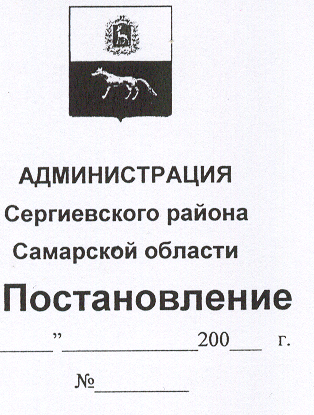 